ПОЛОЖЕНИЕО СОВЕТЕ МОЛОДЕЖИ ПРИ АДМИНИСТРАЦИИ                  БЕЛОРЕЧЕНСКОГО СЕЛЬСКОГО ПОСЕЛЕНИЯОбщие положенияСовет молодежи (далее - Совет) не является юридическим лицом и действует как совещательный, консультативный, коллегиальный орган по вопросам молодежной политики, созданный и действующий на территории Белореченского сельского поселения.Совет создается с целью организации взаимодействия органов муниципальной власти с молодежными объединениями для эффективного осуществления молодежной политики на территории Белореченского сельского поселения.Совет в своей деятельности руководствуется Конституцией Российской Федерации, федеральным и краевым законодательством, Уставом и настоящим Положением.Деятельность Совета основывается на принципах законности, гласности, добровольности участия, равноправия его членов и самоуправления.Совет подотчетен главе администрации Белореченского сельского поселенияСовет вправе устанавливать свою символику.Цель, задачи и функции Совета молодежиСовет формируется в целях создания условий для включения молодежи в социально - экономическую, политическую и культурную жизнь и содействия формированию осознанной и активной гражданской позиции у молодежи, проживающей на территории Белореченского сельского  поселения.Цели Совета:содействие в решении проблем молодежи Белореченского сельского  поселения;участие в формировании эффективных решений, затрагивающих интересы молодежи;привлечение и обеспечение участия молодежи в общественно-политической жизни Белореченского сельского поселения;участие в разработке и реализации мероприятий для молодежи на территории Белореченского сельского  поселения;представление интересов молодежи Белореченского сельского  поселения в органах местного самоуправления Белореченского сельского поселения;содействие и создание условий для проявления инициатив молодежи на территории Белореченского сельского  поселения;формирование, укрепление и повышение правовой и политической культуры молодежи Белореченского сельского  поселения;поддержка созидательной и гражданской активности молодежи;проведение социально значимых молодежных мероприятий в Белореченском   сельском поселенииОсновные задачи Совета:Информирование администрации Белореченского сельского  поселения о проблемах молодежи Белореченского сельского  поселения.Организация взаимодействия молодежных организаций с администрацией Белореченского  сельского  поселенияУчастие в разработке проектов нормативных правовых актов по вопросам молодежной политики.Подготовка предложений для администрации Белореченского сельского  поселения по решению вопросов, затрагивающих интересы молодежи.Взаимодействие   и	сотрудничество   с   органами	местной	власти, общественными организациями, деятельность которых направлена на разрешение проблем молодежной политики.Содействие   повышению   социальной	активности	молодежи, обеспечение участия молодежи в общественно-политической жизни Белореченского сельского  поселения.Координация	деятельности	молодежи	в	работе,	направленной	на	реализациюмолодежной политики в  поселении.Содействие в формировании правовой культуры и правового сознания молодежи, а также в реализации и защите гражданских, политических, экономических, социальных и культурных прав и свобод молодежи Белореченского сельского  поселения.Содействие в повышении интеллектуального потенциала молодежи Белореченского сельского поселения, создание механизма подготовки кадрового резерва для всех звеньев представительных и исполнительных органов власти Белореченского сельского поселения.Организация и проведение семинаров, консультаций, "круглых столов " и иных мероприятий, направленных на реализацию задач в сфере молодежной политики.Формирование в молодежной среде правовой культуры;Повышение социальной активности молодежиПолномочия СоветаСовет для реализации целей и задач осуществляет следующие полномочия:участвует в обсуждении основных направлений работы с молодежью Белореченского сельского поселения;организует и проводит мониторинги, социологические исследования, конференции, семинары, собрания, "круглые столы", встречи по актуальным молодежным проблемам;разрабатывает и участвует в муниципальных молодежных программах, предлагаетпроекты планов, вносит предложения и рекомендации по вопросам, прямо или косвенно относящимся к интересам молодежи, и содействует их реализации;вносит предложения в органы местного самоуправления по финансированию молодежных программ из средств бюджета Белореченского сельского поселения и иных источников;направляет решения Совета с пояснительной запиской главе администрации Белореченского сельского поселения;осуществляет функции обратной связи с молодежью Белореченского сельского  поселения;расширяет и укрепляет контакты с молодежными советами и другими молодежными объединениями городов и субъектов Российской Федерации.Для реализации указанных полномочий Совет вправе:ходатайствовать перед главой администрации Белореченского сельского  поселения о присутствии на заседаниях Совета молодежи должностных лиц Белореченского сельского поселения, депутатов Белореченской сельской Думы  для сообщений, ответов на вопросы, предоставления информации по вопросам, относящимся к компетенции Совета;запрашивать у муниципальных органов, учреждений, предприятий, политических партий и общественных объединений информацию, необходимую для своей деятельности;при содействии главы администрации Белореченского сельского поселения привлекать к своей работе консультантов и экспертов из числа ученых, специалистов, практических работников, не являющихся членами Совета молодежи;свободно распространять информацию о своей деятельности в СМИ и в сети Интернет на официальном сайте администрации Белореченского сельского  поселения.Состав и структура СоветаСостав совета формируется на основе добровольного участия в его деятельности молодых граждан в возрасте от 18 до 40 лет включительно, проживающих на территории Белореченского сельского  поселения из числа:представителей студенческой молодежи;представителей молодежных общественных объединений;представителей политических партий и движений; представителей молодежи, активно участвующих в общественной жизни сельского поселения.Численный состав совета составляет до 15 человек.Молодые граждане в возрасте от 18 до 40 лет включительно, проживающие на территории Белореченского сельского  поселения, могут самостоятельно подать заявку на включение в состав совета, направив заявку в администрацию Белореченского сельского поселения.Персональный состав совета утверждается постановлением главы администрации  Белореченского сельского  поселенияИзменения в состав совета могут вноситься на протяжении всего периода его деятельности.Полномочия члена совета прекращаются досрочно в случаях:отсутствия на заседаниях совета более пяти раз без уважительной причины;-неоднократного неисполнения поручений председателя совета или систематического отказа от участия в мероприятиях, организуемых советом;подачи им лично заявления о сложении полномочий;Совершения действий, направленных на дезорганизацию деятельности совета;-утраты гражданства Российской Федерации;вступление в отношении его в законную силу обвинительного приговора суда;выезда за пределы Белореченского сельского  поселения на постоянное место жительства.Структура Совета:председатель Совета;заместитель председателя Совета;секретарь Совета;члены Совета.Председатель, заместитель председателя, секретарь избираются из состава Совета путем открытого голосования. Избранным считается член Совета, получивший более половины голосов членов Совета, присутствующих на заседании.Члены Совета не вправе делегировать свои полномочия другим лицам.Заседания Молодежного совета при главе Белореченского сельского поселения проводятся по мере необходимости, но не реже одного раза в квартал.Заседание считается правомочным, если в нем участвует более половины от общего числа его членов.Председатель Совета:вырабатывает проект повестки предстоящего заседания на основании поступивших предложений;председательствует на заседаниях Совета;информирует органы местного самоуправления о рассмотренных на заседании Совета вопросах и принятых решениях;организует подготовку материалов и проектов документов к заседанию Совета;принимает решения о направлении на рассмотрение в соответствующие комиссии Совета поступивших материалов;информирует членов Совета о решениях органов местного самоуправления, касающихся его деятельности;представляет Совет во взаимоотношениях с органами местного самоуправления Белореченского сельского поселения, общественными и другими организациями, с иными юридическими и физическими лицами;представляет отчет о работе на заседании Совета;направляет отчет о работе Совета за год главе администрации Белореченского сельскогопоселения;публиковать отчет о работе Совета за года на официальном сайте администрации  Белореченского сельского  поселения.Заместитель председателя Совета избирается путем открытого голосования на заседании Совета по представлению председателя Совета или не менее двух членов Совета.4.14 Заместитель председателя Совета:замещает председателя Совета в его отсутствие;организует и проводит по поручению председателя Совета их заседания;организует и координирует в пределах своих полномочий деятельность комиссий;организует   и	контролирует   выполнение   решений	заседаний	Совета, поручений председателя Совета.Секретарь Совета избирается путем открытого голосования на общем заседанииСовета. Избранным секретарем Совета считается член Совета, получивший более половины голосов членов Совета, присутствующих на заседании.Секретарь Совета:оповещает членов Совета о времени, месте предстоящего заседания;рассылает повестки предстоящего заседания и материалы к ним;ведет делопроизводство Совета, протоколирование заседаний Совета;обеспечивает сохранность документов Совета;выполняет иные полномочия, порученные председателем Совета.Права и обязанности члена СоветаЧлен Совета осуществляет свою деятельность на общественных началах.Член Совета имеет право:участвовать в подготовке решений по всем вопросам, касающимся деятельности Совета;выдвигать кандидатов, избирать и быть избранным на руководящие должности Совета;получать информацию по различным аспектам деятельности Совета;вносить на рассмотрение внеплановые вопросы, требующие срочного обсуждения на Совете;принимать участие в семинарах, совещаниях, конференциях по молодежной политике и других молодежных мероприятиях;осуществлять иные полномочия в соответствии с настоящим Положением.Член Совета обязан:лично участвовать в заседаниях Совета;выполнять требования настоящего Положения;выполнять поручения председателя Совета;выполнять иные обязанности в соответствии с настоящим Положением.Полномочия члена Совета могут быть прекращены в случаях:выезда на постоянное место жительства за пределы Белореченского сельского поселения;вступления в законную силу обвинительного приговора суда в отношении члена Совета;подачи личного заявления о сложении полномочий;неявки подряд на три заседания Совета без уважительной причины;осуществления действий, порочащих Совет или наносящих существенный вред его деятельности.Решение об исключении члена Совета принимается большинством голосов от общегосостава членов Совета.Организация работы СоветаОсновной формой деятельности Совета является его заседание по повестке дня. Предложения в повестку могут вноситься членами Совета, главой администрации Белореченского сельского  поселения, депутатами Белореченской сельской Думы поселения, не позднее пяти дней до заседания Совета.Заседания Совета проводятся не реже одного раза в 3 месяца. Заседание Совета правомочно, если на нем присутствует не менее 2/3 действующих членов Совета.В случае необходимости могут проводиться внеочередные заседания Совета.Заседание Совета ведет председатель Совета, а в его отсутствие - заместитель председателя Совета.Решения принимаются простым большинством голосов присутствующих на заседании членов Совета. По результатам рассмотрения вопросов на заседании Совета принимаются решения, которые носят рекомендательный характер.К компетенции заседания Совета относятся:избрание председателя Совета, его заместителей, секретаря Совета;утверждение текущих и перспективных планов работы Совета на полугодие, год;утверждение предложений и рекомендаций комиссий и членов Совета органам местного самоуправления, затрагивающих права и законные интересы молодежи сельского поселения;заслушивание отчета Совета о работе за год;решение вопроса о доверии или недоверии председателю Совета на основании представленного отчета;переизбрание председателя Совета в случае выражения ему недоверия и решения вопроса об исключении из состава Совета члена, заместителя председателя и председателя Совета;разработка и принятие предложений, направление их на рассмотрение в администрацию  Белореченского сельского поселения;иные вопросы в соответствии с настоящим Положением.В работе заседания Совета могут принимать участие глава администрации Белореченского сельского поселения, депутаты Белореченской сельской Думы поселения, представители администрации Белореченского сельского поселения, в том числе ответственные за реализацию молодежной политики. На заседания Совета могут приглашаться представители средств массовой информации, работники культуры, спорта и образования, общественных организаций поселения.Совет в соответствии с целями и задачами может формировать комиссии и рабочие группы.По итогам заседания Совета оформляется протокол заседания который подписывается председателем Совета и секретарем.По итогам года главе администрации Белореченского сельского  поселения представляется отчет о проделанной работе.Внесение изменений и дополнений в настоящее ПоложениеИнициатива внесения изменений может принадлежать:членам Совета;главе администрации Белореченского сельского поселения;Изменения и дополнения в Положение вносятся постановлением главы администрации  Белореченского сельского поселения и доводятся до сведения всех членов Совета.Предложения о внесении изменений в настоящее Положение предварительно подлежатобсуждению на заседании Совета молодежи.Прекращение деятельности СоветаИнициатива прекращения деятельности Совета может принадлежать:главе администрации Белореченского сельского поселения;Совету, если за это решение проголосовало две трети членов Совета.Совет	прекращает	свою	деятельность	на	основании	постановления	главы администрации  Белореченского сельского  поселения.Заключительные положенияПервое заседание Совета проводится не позднее месяца со дня утверждения состава Совета постановлением главы администрации Белореченского сельского поселения.Организационное и техническое обеспечение деятельности Совета осуществляется администрацией Белореченского сельского  поселения.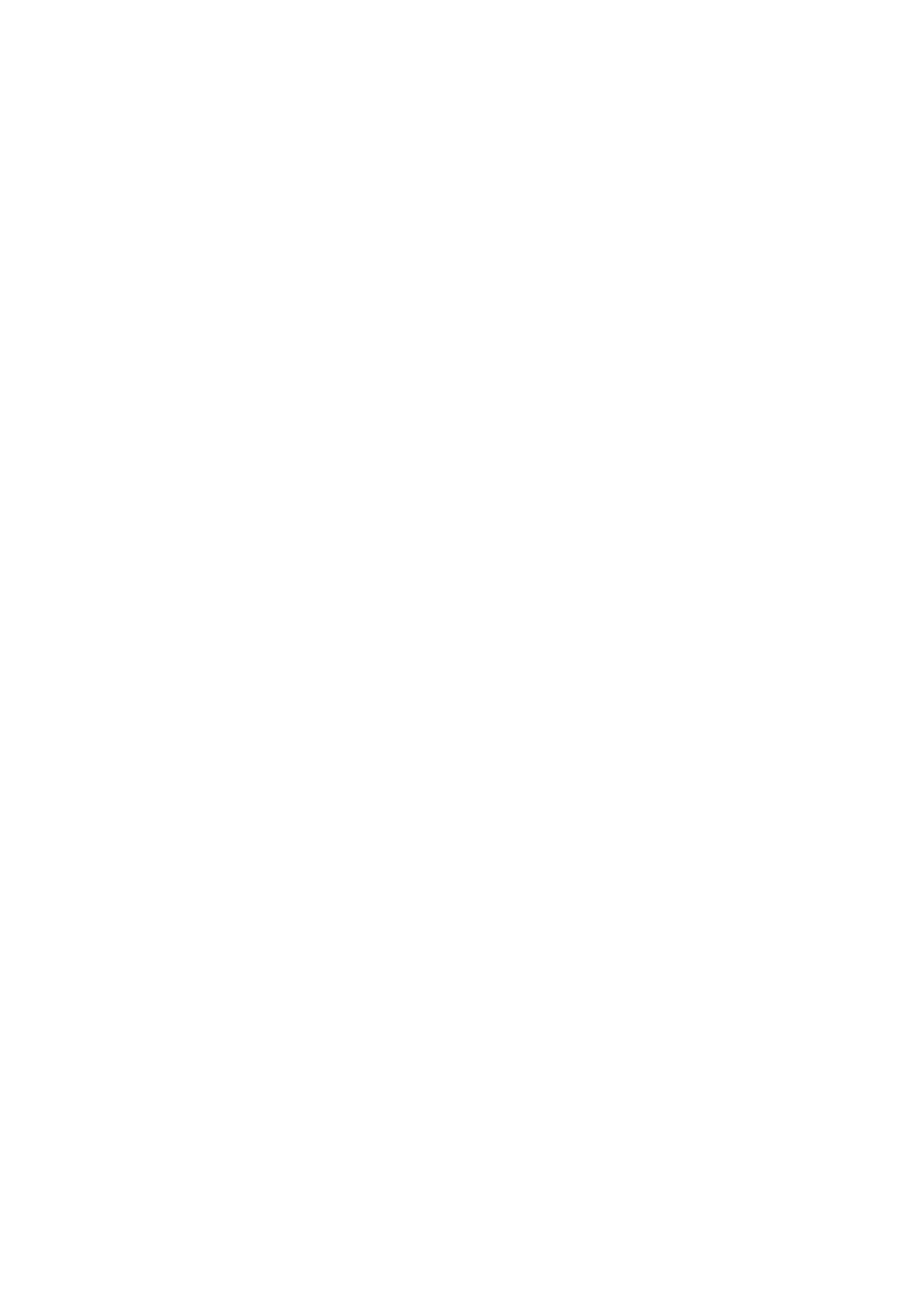 ПриложениеУТВЕРЖДЕНпостановлением администрации   муниципального образования                                                                                             Белореченское сельское поселение     Омутнинского района Кировской областиот 16.01.2023    № 5   